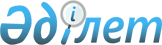 2006 жылға арналған облыстық бюджет туралыМаңғыстау облыстық мәслихатының 2005 жылғы 6 желтоқсандағы N 13/229 шешiмi. Маңғыстау облыстық әділет Департаментінде 2005 жылғы 13 желтоқсанда N 1931 тіркелді



      "Қазақстан Республикасының

 

Бюджет 
 кодексіне 
", Қазақстан Республикасының "Қазақстан Республикасындағы жергілікті мемлекеттік басқару туралы" N 148 
 Заңына 
, "2006 жылға арналған республикалық бюджет туралы" Қазақстан Республикасының 
 Заңына 
 және облыстық мәслихаттың "2005-2007 жылдарға арналған облыстық бюджет пен аудандар, қалалар бюджеттері арасындағы жалпы сипаттағы ресми трансферттер көлемі туралы" 2004 жылғы 8 желтоқсандағы N 8/127 шешіміне сәйкес облыстық мәслихат 

шешім етті

:




      1. 2006 жылға арналған облыстық бюджет 1-қосымшаға сәйкес мынадай көлемде бекітілсін:



      1) кірістер - 35 851 992 мың теңге, оның ішінде:



      салықтық түсімдер бойынша - 28 982 107 мың теңге;



      салықтық емес түсімдер бойынша - 48 388 мың теңге;



      негізгі капиталды сатудан түсетін түсімдер - 18 227 мың теңге;



      трансферттер түсімдері бойынша - 6 803 270 мың теңге;



      2) шығындар - 36 900 843 мың теңге;



      3) операциялық сальдо -  1 048 851 мың теңге;



      4) таза бюджеттік кредит беру - 215 000 мың теңге, соның ішінде:



      бюджеттік кредиттер - 330 000 мың теңге;



      бюджеттік кредиттерді өтеу - 115 000 мың теңге;  



      5) қаржы активтерімен жасалатын операциялар бойынша сальдо - 249 056 мың теңге, соның ішінде:



      қаржы активтерін сатып алу - 326 290 мың теңге;



      мемлекеттің қаржы активтерін сатудан түсетін түсімдер - 77 234 мың теңге;



      6) бюджет тапшылығы - 1 512 907 мың теңге;



      7) бюджет тапшылығын қаржыландыру - 1 512 907 мың теңге.


<*>





      Ескерту: Жаңа редакцияда жазылды - Маңғыстау облысы мәслихатының 2006.01.31 


 N 14/242 


 шешімімен, Маңғыстау облысы мәслихатының 2006.03.30 


 N 15/249 


 шешімімен, Маңғыстау облысы мәслихатының 2006.07.28 


 N 16/277 


 шешімімен, Маңғыстау облысы мәслихатының 2006.10.14 


 N 17/310 


 шешімімен, өзгеріс енгізілді - Маңғыстау облысы мәслихатының 2006.11.29 


 N 18/329 


 шешімімен.






      2. 2006 жылға қалалар мен аудандар бюджетіне кірістерді бөлу нормативтері мынадай көлемде белгіленсін:



      1) Төлем көзінен ұсталатын кірістен алынатын жеке табыс салығы:



      Бейнеу ауданына - 74,8 пайыз


<*>





      


<*>


 



      Маңғыстау ауданына - 35,4 пайыз



      Түпқараған ауданына - 6,8 пайыз


<*>





      Ақтау қаласына - 4,4 пайыз


<*>





      Жаңаөзен қаласына - 16,4 пайыз


<*>





      2) Төлем көзінен ұсталмайтын кірістен алынатын жеке табыс салығы:



      Бейнеу, Қарақия, Маңғыстау, Түпқараған аудандарына, Ақтау және Жаңаөзен қалаларына - 100 пайыз



      3) Қызметін біржолғы талондар бойынша жүзеге асыратын жеке тұлғалардан алынатын жеке табыс салығы:



      Бейнеу, Қарақия, Маңғыстау, Түпқараған аудандарына, Ақтау және Жаңаөзен қалаларына - 100 пайыз



      4) Әлеуметтік салық:



      Бейнеу ауданына - 56,5 пайыз


<*>





      


<*>





      Маңғыстау ауданына - 35,4 пайыз



      Түпқараған ауданына - 6,8 пайыз


<*>





      Ақтау қаласына - 5,7 пайыз


<*>





      Жаңаөзен қаласына - 18,2 пайыз


<*>





      Ескерту: 2-тармаққа өзгерту енгізілді - Маңғыстау облысы мәслихатының 2006.01.31 


 N 14/242 


 шешімімен, Маңғыстау облысы мәслихатының 2006.03.30 


 N 15/249 


 шешімімен, Маңғыстау облысы мәслихатының 2006.07.28 


 N 16/277 


 шешімімен, Маңғыстау облысы мәслихатының 2006.10.14 


 N 17/310 


 шешімімен, Маңғыстау облысы мәслихатының 2006.11.29 


 N 18/329 


 шешімімен.



 





      3.

 

2006 жылға

 

төменгі бюджеттерден облыстық бюджетке 1 804 307 мың теңге сомасында бюджеттік алымдар белгіленсін, оның ішінде:



      Қарақия ауданы 778 542 мың теңге;



      Түпқараған ауданы 1 025 765 мың теңге.




      4. Республикалық бюджетке аударуға жататын бюджеттік алымдар 19 439 802 мың теңге сомасында облыстық бюджеттен жүзеге асырылатыны қаперге алынсын.




      5. 2006 жылға облыстық бюджеттен аудандардың бюджеттеріне берілетін субвенция көлемі 379 639 теңге сомасында белгіленсін:



      Бейнеу ауданы 223 351 мың теңге;



      Маңғыстау ауданы 156 288 мың теңге.




      6. 2005 жылға арналған облыстық бюджет шығыстарында мемлекеттік қызметшілердің, мемлекеттік мекемелердің мемлекеттік қызметшілерге жатпайтын қызметкерлерінің және қазыналық кәсіпорындар қызметкерлерінің жалақысын көбейтуге республикалық бюджеттен 1 489 745 мың теңге сомасындағы ағымдағы нысаналы трансферттер қарастырылғаны ескерілсін.



      Көрсетілген сома облыстық бюджет, аудандар мен қалалардың бюджеттері ауқымында бөлінуі 5-қосымшаға сай жүзеге асырылады.




      7. 2006 жылға арналған облыстық бюджетте қалалар мен аудандардың бюджетіне мына көлемдегі ағымдағы нысаналы трансферттер қарастырылғаны ескерілсін:



      8 658 мың теңге - "Халықтың көші-қоны туралы" Қазақстан Республикасы Заңына өзгерістер мен толықтырулар енгізу туралы" 2002 жылғы 27 наурыздағы N 313-ІІ Қазақстан Республикасы 
 Заңының 
 29-бабы 5-тармағына сәйкес Қазақстан Республикасына квотадан тыс көшіп келіп жатқан оралмандарға өтемақы төлеуге.



      Аталған оралмандарға қаражат бір отбасына 50 еселік айлық есептік көрсеткіш есебінен бөлінетіні белгіленсін;



      1 787 мың теңге - Ұлы Отан соғысының мүгедектеріне және оған қатысушыларға біржолғы жәрдем төлеуге.



      Әрбір Ұлы Отан соғысының қатысушысы мен мүгедегіне 30 мың теңге есебімен бөлінгені ескерілсін;



      4 890 мың теңге - үйден тәрбиеленіп оқылатын мүгедек балаларды материалдық-қамтамасыз етуге;



      34 500 мың теңге - кәсіпкерлік қызметті қолдау үшін;



      4 000 мың теңге - қасқыр ату бойынша іс-шаралар өткізуге;



      269 663 мың теңге - мемлекеттік жалпы білім беру ұйымдарын күрделі жөндеу үшін және материалды-техникалық базасын нығайтуға;


<*>





      620 548 мың теңге - автомобиль жолдарының жұмыс істеуін қамтамасыз етуге;



      23 301 мың теңге - 2006 жылғы 1 қыркүйектен облыстың орта мектептеріне 1 сыныпқа баратын балаларға арналған бір үлгідегі мектеп формасымен қамтамасыз етуге; 



      10 487 мың теңге - Қазақстан Республикасындағы жоғарғы мемлекеттік оқу орындарында оқу ақысын төлеу үшін жалпы білім беру мектептерінің түлектеріне әлеуметтік көмек төлеуге;


<*>


  



      73 080 мың теңге - жалпы орта білім берудің мемлекеттік мекемелеріне кітапханалық қорларын жаңарту үшін оқулық пен оқу-әдістемелік кешенін сатып алуға және жеткізуге; 


<*>


 



      29 887 мың теңге - "1 сыныптардың оқушыларына арналған "Мектеп сүті" бағдарламасының пилоттық жобасын іске асыруға.



      Аталған сомаларды аудандар мен қалалар бюджеттері ауқымында бөлу 6-қосымшаға сәйкес жүзеге асырылады.



      


Ескерту: 7 тармақ өзгертілді және толықтырылды - Маңғыстау облысы мәслихатының 2006.03.30 


 N 15/249 


 шешімімен, Маңғыстау облысы мәслихатының 2006.07.28 


 N 16/277 


 шешімімен, Маңғыстау облысы мәслихатының 2006.10.14 


 N 17/310 


 шешімімен, Маңғыстау облысы мәслихатының 2006.11.29 


 N 18/329 


 шешімімен.






 


      


7-1. Облыстық бюджетте Түпқараған ауданының бюджетіне 34 000 мың теңге сомасындағы ағымдағы нысаналы трансферттер қаралғаны ескерілсін, оның ішінде:



      9 000 мың теңге - Форт-Шевченко қаласының 160 жылдығын мерекелеу шараларын ұйымдастыруға;



      12 000 мың теңге - Ақшұқыр, Таушық елді мекендер құрылысының бас жоспарларын әзірлеу. 


<*>





      Ескерту: 7-1. тармақпен толықтырылды - Маңғыстау облысы мәслихатының 2006.01.31 


 N 14/242 


 шешімімен, жаңа редакцияда - Маңғыстау облысы мәслихатының 2006.07.28 


 N 16/277 


 шешімімен,  өзгеріс енгізілді - Маңғыстау облысы мәслихатының 2006.10.14 


 N 17/310 


 шешімімен.






      8. 2006 жылға арналған облыстық бюджетте аудандардың бюджеттеріне дамуға нысаналы трансферттер мына көлемде қарастырылғаны ескерілсін:



      193 861 мың теңге - сумен жабдықтау жүйесін дамытуға;



      66 450 мың теңге - жылуэнергетикалық жүйені дамытуға;



      306 334 мың теңге - білім беру нысандарын дамытуға;



      70 447 мың теңге - инженерлік-коммуникациялық инфрақұрылымды дамытуға және жайластыруға;



      9 000 мың теңге - коммуналдық шаруашылықты дамытуға;



      2 000 мың теңге - қалалар мен елді мекендерді абаттандыруды дамытуға. 



      Аталған сомаларды аудандар бюджеттері ауқымында бөлу 7-қосымшаға сәйкес жүзеге асырылады.


<*>






      Ескерту: 8 тармақ өзгертілді және толықтырылды - Маңғыстау облысы мәслихатының 2006.03.30 


 N 15/249 


 шешімімен, Маңғыстау облысы мәслихатының 2006.07.28 


 N 16/277 


 шешімімен, Маңғыстау облысы мәслихатының 2006.10.14 


 N 17/310 


 шешімімен.






 


      


8-1. Аудандардың (қалалардың) бюджеттерінде мемлекеттік атаулы әлеуметтік көмекті төлеуге қарастыратын қаражат есебінен аз қамтылған жанұяларға 18 жасқа дейінгі балаларға мемлекеттік жәрдемақы төлеуге N 8 қосымшаға сәйкес 112 751 мың теңгеден кем емес сомада шығыстар қарастырылуы керектігі ескерілсін.




      8-2. Осы шешіммен, "2006 жылға арналған облыстық бюджет туралы" облыстық мәслихаттың 2005 жылғы 6 желтоқсандағы N 13/229 шешімін іске асыру туралы" облыс әкімиятының 2005 жылғы 9 желтоқсандағы N 374 қаулысына өзгерістер мен толықтырулар енгізу туралы" облыс әкімиятының 2006 жылғы 9 қаңтардағы N 12 қаулысымен облыстық бюджетке түзету жасау жолымен енгізілген, республикалық бюджеттен облыстық бюджетке 2006 жылға берілетін ағымдағы трансферттер мен кредиттер көлемі қарастырылғаны ескерілсін.


<*>





      Ескерту: 8-1., 8-2. тармақтармен толықтырылды - Маңғыстау облысы мәслихатының 2006.01.31 


 N 14/242 


 шешімімен, жаңа редакцияда - Маңғыстау облысы мәслихатының 2006.07.28 


 N 16/277 


 шешімімен.






      9. Маңғыстау облысында тұратын және республикалық емдеу-алдын-алу орталықтарына кеңес алуға, зерттелуге және емделуге жіберілетін азаматтардың облыс әкімияты қаулысымен бекітілген Тәртіпке сәйкес тегін және жеңілдікпен жол жүруіне;



      қуаттандыратын ем үшін облыстық туберкулезге қарсы "Тұщыбек" санаторийіне және республикалық туберкулезге қарсы санаторийлерге жіберілетін туберкулезбен науқастанғандардың облыс әкімияты қаулысымен бекітілген Ережеге сәйкес тегін және жеңілдікпен жол жүруіне;



      ауылдық елді мекендерде тұрып жұмыс істейтін мемлекеттік денсаулық сақтау, әлеуметтік қамту, білім беру, мәдениет және спорт ұйымдарының мамандарына, сондай-ақ қалалық үлгідегі кенттерде тұратын және жұмыс істейтін мемлекеттік денсаулық сақтау ұйымдарының мамандарына аудандар мен қалалар мәслихаттарының шешімімен айқындалатын мөлшерде отын сатып алуға 5000 теңге көлемінде;



      денсаулық сақтау саласының медициналық қызметкерлеріне облыс әкімияты қаулысымен бекітілген Ережеге сәйкес көшпелі сипаттағы жұмысына байланысты қоғамдық көлікке көлік шығындарының орнын толтыруға;



      сырт көмекке зәру жалғызілікті мүгедектерге күтім бойынша мемлекеттік әлеуметтік жәрдемақыларға бір айлық есептік көрсеткіш мөлшерінде қосымша үстемақыға құқық берілсін.




      10. Ауылдық елді мекендерде жұмыс істейтін мемлекеттік денсаулық сақтау, әлеуметтік қамту, білім беру, мәдениет және спорт ұйымдарының мамандарына 25% көтеріңкі жалақы және тарифтік мөлшерлемелер белгіленсін, сондай-ақ, қалалық үлгідегі кенттерде жұмыс істейтін мемлекеттік денсаулық сақтау ұйымдарының мамандарына.


<*>






      Ескерту: 10-тармаққа толықтыру енгізілді - Маңғыстау облысы мәслихатының 2006.01.31 


 N 14/242 


 шешімімен.






      11. Облыс әкімиятының резерві 232 509 мың теңге сомасында бекітілсін.


<*>






      Ескерту: 11-тармаққа өзгерту енгізілді - Маңғыстау облысы мәслихатының 2006.01.31 


 N 14/242 


 шешімімен, Маңғыстау облысы мәслихатының 2006.03.30 


 N 15/249 


 шешімімен, Маңғыстау облысы мәслихатының 2006.07.28 


 N 16/277 


 шешімімен, Маңғыстау облысы мәслихатының 2006.10.14 


 N 17/310 


 шешімімен, Маңғыстау облысы мәслихатының 2006.11.29 


 N 18/329 


 шешімімен.






      12. 2-қосымшаға сәйкес бюджеттік инвестициялық жобаларды (бағдарламаларды) іске асыруға бағытталған облыстық бюджеттің бюджеттік даму бағдарламаларының тізбесі бекітілсін.




      13. 3-қосымшаға сәйкес 2006 жылға арналған облыстық бюджеттің атқарылу процесінде секвестрге жатпайтын бюджеттік бағдарламалар тізбесі бекітілсін.



      2006 жылға арналған аудандар мен қалалар бюджетінің атқарылу процесінде 4-қосымшаға сәйкес бюджеттік бағдарламалардың секвестрге жатпайтыны белгіленсін.


      


Сессия төрағасы



      Облыстық мәслихат хатшысы





 "2006 жылға арналған      



облыстық бюджет туралы"    



облыстық мәслихаттың      



2005 жылғы 6 желтоқсандағы  



N 13/229 шешіміне       



1-ҚОСЫМША


<*>         





      Ескерту: 1-қосымша жаңа редакцияда жазылды - Маңғыстау облысы мәслихатының 2006.01.31 


 N 14/242 


 шешімімен, Маңғыстау облысы мәслихатының 2006.03.30 


 N 15/249 


 шешімімен, Маңғыстау облысы мәслихатының 2006.07.28 


 N 16/277 


 шешімімен, Маңғыстау облысы мәслихатының 2006.10.14 


 N 17/310 


 шешімімен, Маңғыстау облысы мәслихатының 2006.11.29 


 N 18/329 


 шешімімен.




   2006 жылға арналған облыстық бюджет 





 

 

"2006 жылға арналған        



облыстық бюджет туралы"      



облыстық мәслихаттың        



2005 жылғы 6 желтоқсандағы    



 N 13/229 шешіміне        



2-ҚОСЫМША


<*>          





      Ескерту: 2-қосымша жаңа редакцияда жазылды - Маңғыстау облысы мәслихатының 2006.01.31 


 N 14/242 


 шешімімен, Маңғыстау облысы мәслихатының 2006.11.29 


 N 18/329 


 шешімімен.




ИНВЕСТИЦИЯЛЫҚ ЖОБАЛАРДЫ (БАҒДАРЛАМАЛАРДЫ) ІСКЕ




АСЫРУҒА БАҒЫТТАЛҒАН БЮДЖЕТТІК БАҒДАРЛАМАЛАРҒА БӨЛІНГЕН,




2006 ЖЫЛҒА АРНАЛҒАН ОБЛЫСТЫҚ БЮДЖЕТТІҢ БЮДЖЕТТІК ДАМУ




БАҒДАРЛАМАСЫНЫҢ ТІЗБЕСІ





 "2006 жылға арналған     



облыстық бюджет туралы"   



 облыстық мәслихаттың     



2005 жылғы 6 желтоқсандағы  



 N 13/229 шешіміне      



3-ҚОСЫМША          


 2006 ЖЫЛҒА АРНАЛҒАН ОБЛЫСТЫҚ БЮДЖЕТТІҢ ОРЫНДАЛУ ПРОЦЕСІНДЕ




СЕКВЕСТРГЕ ЖАТПАЙТЫН БЮДЖЕТТІК БАҒДАРЛАМАЛАР ТІЗБЕСІ





 "2006 жылға арналған       



облыстық бюджет туралы"     



облыстық мәслихаттың       



2005 жылғы 6 желтоқсандағы   



 N 13/229 шешіміне        



4-ҚОСЫМША             


 2006 ЖЫЛҒА АРНАЛҒАН АУДАНДАР МЕН ҚАЛАЛАР БЮДЖЕТТЕРІНІҢ  ОРЫНДАЛУ ПРОЦЕСІНДЕ СЕКВЕСТРГЕ ЖАТПАЙТЫН БЮДЖЕТТІК БАҒДАРЛАМАЛАР ТІЗБЕСІ





 "2006 жылға арналған     



облыстық бюджет туралы"   



 облыстық мәслихаттың     



2005 жылғы 6 желтоқсандағы   



 N 13/229 шешіміне       



5-ҚОСЫМША           


Республикалық бюджеттен 2006 жылға арналған облыстық




бюджетке, аудандар мен қалалардың бюджеттеріне ағымдағы




нысаналы трансферттер сомаларын бөлу



                                                

(мың теңге)




 "2006 жылға арналған     



облыстық бюджет туралы"   



облыстық мәслихаттың     



2005 жылғы 6 желтоқсандағы  



 N 13/229 шешіміне      



6-ҚОСЫМША


<*>        





      Ескерту: 6-қосымша жаңа редакцияда жазылды - Маңғыстау облысы мәслихатының 2006.01.31 


 N 14/242 


 шешімімен, Маңғыстау облысы мәслихатының 2006.03.30 


 N 15/249 


 шешімімен, Маңғыстау облысы мәслихатының 2006.07.28 


 N 16/277 


 шешімімен, Маңғыстау облысы мәслихатының 2006.10.14 


 N 17/310 


 шешімімен, Маңғыстау облысы мәслихатының 2006.11.29 


 N 18/329 


 шешімімен.




Облыстық бюджеттен аудандар мен қалалардың 2006 жылға




арналған бюджеттеріне ағымдағы нысаналы трансферттер




сомаларын бөлу 


                                                       (мың теңге)

      кестенің жалғасы

     кестенің жалғасы 




 "2006 жылға арналған     



облыстық бюджет туралы"   



 облыстық мәслихаттың     



2005 жылғы 6 желтоқсандағы  



 N 13/229 шешіміне      



7-ҚОСЫМША


<*>        





      Ескерту: 7-қосымша жаңа редакцияда - Маңғыстау облысы мәслихатының 2006.01.31 


 N 14/242 


 шешімімен, Маңғыстау облысы мәслихатының 2006.03.30 


 N 15/249 


 шешімімен, Маңғыстау облысы мәслихатының 2006.07.28 


 N 16/277 


 шешімімен, Маңғыстау облысы мәслихатының 2006.10.14 


 N 17/310 


 шешімімен.




Облыстық бюджеттен аудандардың 2006 жылға арналған




бюджеттеріне нысаналы даму трансферттер сомаларын бөлу


                                                       (мың теңге)

 кестенің жалғасы  




 "2006 жылға арналған     



облыстық бюджет туралы"   



 облыстық мәслихаттың     



2005 жылғы 6 желтоқсандағы  



 N 13/229 шешіміне      



8-ҚОСЫМША


<*>        





      Ескерту: 8-қосымша жаңа редакцияда жазылды - Маңғыстау облысы мәслихатының 2006.01.31 


 N 14/242 


 шешімімен.




Мемлекеттік атаулы әлеуметтік көмекті және




18 жасқа дейінгі балаларға мемлекеттік жәрдемақы




төлеуге берілген жергілікті бюджет сомаларын бөлу


					© 2012. Қазақстан Республикасы Әділет министрлігінің «Қазақстан Республикасының Заңнама және құқықтық ақпарат институты» ШЖҚ РМК
				
Сан

Сын

Ішк Сын

Ерек

Атауы

Сомасы,



мың теңге


1. КІРІСТЕР


35 851 992


1



САЛЫҚТЫҚ ТҮСІМДЕР


28 982 107

01

Табыс салығы

8 976 243

2

Жеке табыс салығы

8 976 243

03

Әлеуметтік салық

18 857 881

1

Әлеуметтік салық

18 857 881

05

Тауарларға, жұмыстарға және  қызметтер көрсетуге  салынатын ішкі салықтар

1 147 983

3

Табиғи және басқа ресурстарды пайдаланғаны үшін түсетін түсімдер

1 147 983


2



САЛЫҚТЫҚ ЕМЕС ТҮСІМДЕР


48 388

01

Мемлекет  меншігінен түсетін түсімдер

42 038

1

Мемлекеттік кәсіпорындардың таза кіріс бөлігінің түсімі

1 444

3

Мемлекет меншігіндегі акциялардың мемлекеттік пакетіне дивидендтер

12 834

5

Мемлекет меншігіндегі мүлікті жалға беруден түсетін кірістер

25 200

7

Мемлекеттік бюджеттен берілген кредиттер бойынша сыйақылар (мүдделер)

2 560

03

Мемлекеттік бюджеттен қаржыландырылатын  мемлекеттік мекемелер ұйымдастыратын мемлекеттік сатып алуды өткізуден түсетін ақша түсімдері

400

1

Мемлекеттік бюджеттен қаржыландырылатын  мемлекеттік мекемелер ұйымдастыратын мемлекеттік сатып алуды өткізуден түсетін ақша түсімдері

400

04

Мемлекеттік бюджеттен қаржыландырылатын, сондай-ақ, Қазақстан Республикасы Ұлттық Банкінің бюджетінен (шығыстар сметасынан) ұсталатын және қаржыландырылатын мемлекеттік мекемелер салатын айыппұлдар, өсімпұлдар,  санкциялар, өндіріп алулар 

197

06

Басқа да салықтық емес түсiмдер

5 753

1

Басқа да салықтық емес түсiмдер

5 753


3



НЕГІЗГІ КАПИТАЛДЫ САТУДАН ТҮСЕТІН ТҮСІМДЕР


18 227

01

Мемлекеттік мекемелерге бекітілген мемлекеттік мүлікті сату

18 227

1

Мемлекеттік мекемелерге бекітілген мемлекеттік мүлікті сату

18 227


4



ТРАНСФЕРТТЕРДЕН ТҮСЕТІН ТҮСІМДЕР


6 803 270

01

Төмен тұрған мемлекеттік басқару органдарынан алынатын трансферттер

1 956 746

2

Аудандық (қалалық) бюджеттерден трансферттер

1 956 746

02

Мемлекеттік басқарудың жоғары тұрған органдарынан түсетін трансферттер

4 846 524

1

Республикалық бюджеттен түсетін трансферттер

4 846 524

 02 

Нысаналы даму трансферттері 

 1 913 500 

Фтоп

Әкімші

Бағ

Кіші бағ

Атауы

Сомасы,



мың теңге


2. ШЫҒЫНДАР


36 900 843


01



Жалпы сипаттағы мемлекеттік қызметтер көрсету


823 900

110

Облыс мәслихатының аппараты

20 323

001

Облыс мәслихатының қызметін қамтамасыз ету

20 323

120

Облыс әкімінің аппараты

709 644

001

Облыс әкімінің қызметін қамтамасыз ету

513 824

002

Ақпараттық жүйелер құру

195 820

257

Облыстың қаржы департаменті

53 705

001

Қаржы департаментінің (басқармасының) қызметін қамтамасыз ету

37 515

002

Ақпараттық жүйелер құру

3 000

009

Коммуналдық меншікті жекешелендіруді ұйымдастыру

2 657

010

Коммуналдық меншікке түсетін  мүлікті есепке алу, сақтау, бағалау және сату

10 533

258

Облыстың экономика және бюджеттік жоспарлау департаменті

40 228

001

Экономика және бюджеттік жоспарлау департаментінің (басқармасының) қызметін қамтамасыз ету

40 228


02



Қорғаныс


39 353

250

Облыстың жұмылдыру дайындығы,  азаматтық қорғаныс және авариялар мен табиғи апаттардың алдын алуды және жоюды ұйымдастыру басқармасы

39 353

003

Жалпыға бірдей әскери міндетті атқару шеңберіндегі іс-шаралар

2 730

001

Жұмылдыру дайындығы,  азаматтық қорғаныс және авариялар мен табиғи апаттардың алдын алуды және жоюды ұйымдастыру департаментінің (басқармасының) қызметін қамтамасыз ету

11 112

004

Облыстық ауқымдағы азаматтық қорғаныстың іс-шаралары 

5 920

006

Облыстық ауқымдағы төтенше жағдайлардың алдын алу және оларды жою

19 591


03



Қоғамдық тәртіп, қауіпсіздік, құқық, сот, қылмыстық-атқару қызметі


1 047 889

252

Облыстың ішкі істер департаменті

1 039 955

001

Облыстық бюджеттен қаржыландырылатын атқарушы ішкі істер органының қызметін қамтамасыз ету

969 047

002

Облыс аумағында қоғамдық тәртіпті қорғау және қоғамдық қауіпсіздікті қамтамасыз ету   

70 108

003

Қоғамдық тәртіпті қорғауға қатысатын азаматтарды көтермелеу

800

271

Облыстың құрылыс  басқармасы

7 934

003

Ішкі істер органдарының объектілерін дамыту

7 934


04



Білім беру


2 708 332

260

Облыстың дене шынықтыру және спорт басқармасы

188 159

006

Балалар мен жеткіншектерге спорт бойынша қосымша білім беру

188 159

261

Облыстың білім беру департаменті 

1 665 693

003

Арнайы оқыту бағдарламалары бойынша жалпы білім беру

136 429

004

Орта білім жүйесін ақпараттандыру

54 420

005

Білім берудің мемлекеттік облыстық ұйымдары үшін оқулықтар мен оқу-әдiстемелiк кешендерді сатып алу және жеткізу

37 730

006

Мамандандырылған білім беру ұйымдарында дарынды балаларға жалпы білім беру

32 736

007

Облыстық ауқымда мектеп олимпиадаларын және мектептен тыс іс шараларды өткізу

47 821

008

Бастауыш кәсіптік  білім беру

190 743

009

Орта кәсіби білімді мамандар даярлау

290 578

010

Кадрлардың біліктілігін арттыру және оларды қайта даярлау

93 632

001

Білім беру департаментінің (басқармасының) қызметін қамтамасыз ету

28 415

011

Балалар мен жеткіншектердің психикалық денсаулығын зерттеу және халыққа психологиялық-медициналық-педагогикалық консультациялық көмек көрсету

4 032

012

Дамуында проблемалары бар балалар мен жеткіншектердің оңалту  және әлеуметтік бейімдеу

8 092

013

Жалпы орта білім берудің мемлекеттік мекемелерінің физика, химия, биология кабинеттерін оқу құралдарымен қамтамасыз етуге аудандар (облыстық маңызы бар қалалар) бюджеттеріне ағымдағы нысаналы трансферттер

109 981

017

Жалпы орта білім берудің мемлекеттік мекемелерінің үлгі штаттарын ұстауды қамтамасыз етуге аудандар (облыстық маңызы бар қалалар) бюджеттеріне ағымдағы нысаналы трансферттер

86 988

018

Жаңадан іске қосылатын білім беру объектілерін ұстауға аудандар (облыстық маңызы бар қалалар) бюджеттеріне берілетін ағымдағы нысаналы трансферттер

65 701

019

Жалпы орта білім берудің мемлекеттік мекемелерін Интернет желісіне қосуға және олардың трафигін төлеуге аудандар (облыстық маңызы бар қалалар) бюджеттеріне ағымдағы нысаналы трансферттер

6 966

020

Жалпы орта білім берудің мемлекеттік мекемелеріне кітапханалық қорларын жаңарту үшін оқулық пен оқу-әдістемелік кешенін сатып алуға және жеткізуге аудандар (облыстық маңызы бар қалалар) бюджеттеріне ағымдағы нысаналы трансферттер

73 080

021

Жалпы орта білім берудің мемлекеттік мекемелері үшін лингафондық және мультимедиялық кабинеттер жасауға аудандар (облыстық маңызы бар қалалар) бюджеттеріне ағымдағы нысаналы трансферттер

72 591

022

Аудандық (облыстық маңызы бар қалалардың) бюджеттерге тамақтануды, тұруды және балаларды тестілеу пункттеріне жеткізуді ұйымдастыруға берілетін ағымдағы нысаналы трансферттер

2 907

113

Жергілікті бюджеттен трансферттер

322 851

253

Облыстың денсаулық сақтау департаменті

69 466

002

Орта кәсіптік білімі бар мамандарды даярлау

55 475

003

Кадрлардың біліктілігін арттыру және оларды қайта даярлау

13 991

252

Облыстың ішкі істер департаменті

26 881

007

Кадрлардың біліктілігін арттыру және оларды  қайта даярлау

26 881

271

Облыстың құрылыс  басқармасы

758 133

005

Білім беру объектілерін дамыту

451 799

004

Білім беру объектілерін салуға және қайта жаңартуға аудандар (облыстық маңызы бар қалалар) бюджеттеріне берілетін нысаналы даму трансферттер 

306 334


05



Денсаулық сақтау


6 151 269

253

Облыстың денсаулық сақтау департаменті

5 544 392

004

Бастапқы медициналық-санитарлық көмек және денсаулық сақтау  ұйымдары мамандарының жолдамасы бойынша стационарлық медициналық көмек көрсету

2 092 252

014

Халықтың жекелеген санаттарын амбулаториялық деңгейде дәрілік заттармен және мамандандырылған балалар және емдік тамақ өнімдерімен қамтамасыз ету

182 151

005

Жергілікті денсаулық сақтау ұйымдары үшін қан, оның құрамдас бөліктері мен препараттарын өндіру

55 900

006

Ана мен баланы қорғау

34 537

007

Салауатты өмір салтын насихаттау

16 293

009

Әлеуметтік елелулі және айналадағылар үшін қауіп төндіретін аурулармен ауыратын адамдарға  медициналық көмек көрсету

994 650

010

Халыққа бастапқы медициналық-санитарлық көмек көрсету

1 520 906

011

Жедел және шұғыл көмек көрсету

213 534

012

Төтенше жағдайларда халыққа медициналық көмек көрсету

45 711

001

Денсаулық сақтау департаментінің (басқармасының) қызметін қамтамасыз ету

285 807

013

Паталогоанатомиялық союды жүргізу

6 320

016

Азаматтарды елді мекенінің шегінен тыс емделуге тегін және жеңілдетілген жол жүрумен қамтамасыз ету

16 000

017

Шолғыншы эпидемиологиялық қадағалау жүргізу үшін тест-жүйелерін сатып алу

468

018

Ақпаратты-аналитикалық орталықтарының қызметін қамтамасыз ету

12 737

019

Туберкулезбен ауыратындарды туберкулезге қарсы препараттарымен қамтамасыз ету

15 858

020

Диабет ауруларын диабетке қарсы препараттарымен қамтамасыз ету

21 894

021

Онкологиялық ауруларды химия препараттарымен қамтамасыз ету

15 773

022

Бүйрек жетімсіз ауруларды дәрі-дәрмек құралдарымен, диализаторлармен, шығыс материалдарымен және бүйрегі алмастырылған ауруларды дәрі-дәрмек құралдарымен қамтамасыз ету

13 601

269

Облыстың мемлекеттік санитарлық-эпидемиологиялық қадағалау департаменті

386 852

001

Мемлекеттік санитарлық-эпидемиологиялық қадағалау департаментінің (басқармасының) қызметін қамтамасыз ету

99 449

002

Халықтың санитарлық-эпидемиялогиялық салауаттылығы

192 824

003

Індетке қарсы күрес

1 071

007

Халыққа иммундық алдын алуды жүргізу үшін дәрiлiк заттарды, вакциналарды және басқа иммунды биологиялық препараттарды орталықтандырылған сатып алу

93 508

271

Облыстың құрылыс  басқармасы

220 025

007

Денсаулық сақтау объектілерін дамыту

220 025


06



Әлеуметтік көмек және әлеуметтік қамсыздандыру 


335 203

256

Облыстың жұмыспен қамтылу мен әлеуметтік бағдарламаларды үйлестіру департаменті 

208 455

002

Жалпы үлгідегі мүгедектер мен қарттарды әлеуметтік қамтамасыз ету

88 783

003

Мүгедектерге әлеуметтік қолдау көрсету

32 301

005

Үйден тәрбиеленіп оқытылатын мүгедек балаларды материалдық қамтамасыз етуге аудандар (облыстық маңызы бар қалалар) бюджеттеріне ағымдағы нысаналы трансферттер

4 890

001

Жұмыспен қамту мен әлеуметтік бағдарламаларды үйлестіру департаментінің (басқармасының) қызметін қамтамасыз ету

36 063

009

Қалалық телекоммуникация желiлерiнiң абоненттерi болып табылатын, әлеуметтiк жағынан қорғалатын азаматтардың телефон үшiн абоненттiк төлем тарифiнiң көтерiлуiн өтеуге аудандар (облыстық маңызы бар қалалар) бюджеттеріне берілетін ағымдағы нысаналы трансферттер

565

011

Жәрдемақыларды және басқа да әлеуметтік төлемдерді есептеу,төлеу мен жеткізу бойынша қызметтерге ақы төлеу

50

016

Аудандық (облыстық маңызы бар қалалардың) бюджеттерге мүгедектерді оңалту жеке бағдарламасына сәйкес, мұқтаж мүгедектерді арнайы гигиеналық құралдармен қамтамасыз етуге, және ымдау тілі мамандарының, жеке көмекшілердің қызмет көрсетуіне ағымдағы нысаналы трансферттер

24 871

113

Жергілікті бюджеттен трансферттер

20 932

261

Облыстың білім беру департаменті 

121 289

015

Жетім балаларды ата-анасының қамқорлығынсыз қалған балаларды әлеуметтік қамсыздандыру

121 289

271

Облыстың құрылыс  басқармасы

5 459

008

Әлеуметтік қамтамасыз ету объектілерін дамыту

5 459

015

Бағдарламаны жергілікті бюджет қаражаты есебінен іске асыру

5 459


07



Тұрғын үй-коммуналдық шаруашылық


2 025 100

271

Облыстың құрылыс  басқармасы

2 025 100

010

Мемлекеттік коммуналдық тұрғын үй қорының тұрғын үйін салуға аудандар (облыстық маңызы бар қалалар) бюджеттеріне берілетін нысаналы даму трансферттер

387 500

011

Сумен жабдықтау жүйесін дамытуға аудандар (облыстық маңызы бар қалалар) бюджеттеріне берілетін нысаналы даму трансферттер

193 861

012

Аудандық (облыстық маңызы бар қалалардың) бюджеттерге инженерлік коммуникациялық инфрақұрылымды дамытуға және жайластыруға берілетін даму трансферттері

1 080 447

013

Коммуналдық шаруашылықты дамытуға аудандар (облыстық маңызы бар қалалар) бюджеттеріне нысаналы даму трансферттер

9 000

015

Қалалар мен елді мекендерді абаттандыруды дамытуға аудандар (облыстық маңызы бар қалалар) бюджеттеріне нысаналы даму трансферттер

2 000

028

Елді мекендерді газдандыру 

352 292


08



Мәдениет, спорт, туризм және ақпараттық кеңістік


1 109 643

262

Облыстың мәдениет басқармасы

436 139

001

Мәдениет басқармасының  қызметін қамтамасыз ету

17 960

003

Мәдени-демалыс жұмыстарын қолдау

99 763

005

Жергілікті маңызы бар тарихи-мәдени мұралардың сақталуын және оған қол жетімді болуын қамтамасыз ету

167 764

007

Жергілікті маңызы бар театр және музыка өнерін қолдау

122 259

008

Облыстық кітапханалардың жұмыс істеуін қамтамасыз ету

19 393

113

Жергілікті бюджеттен трансферттер

9 000

271

Облыстың құрылыс  басқармасы

49 419

016

Мәдениет объектілерін дамыту

44 000

017

Дене шынықтыру және спорт объектілерін дамыту

1 900

018

Мұрағат объектілерін дамыту

3 519

260

Облыстың дене шынықтыру және спорт басқармасы

389 803

001

Дене шынықтыру және спорт басқармасының (бөлімінің) қызметін қамтамасыз ету

13 417

003

Облыстық деңгейінде спорт жарыстарын өткізу

124 375

004

Әртүрлі спорт түрлері бойынша облыстық құрама командаларының мүшелерін дайындау және олардың республикалық және халықаралық  спорт жарыстарына қатысуы

252 011

259

Облыстың мұрағаттар мен құжаттама бөлімі

37 559

001

Мұрағаттар мен құжаттама басқармасының (бөлімінің) қызметін қамтамасыз ету

4 920

002

Мұрағат қорының сақталауын қамтамасыз ету 

32 639

263

Ішкі саясат департаменті

173 548

002

Бұқаралық ақпарат құралдары арқылы мемлекеттік ақпарат саясат жүргізу

82 573

001

Ішкі саясат департаментінің (басқармасының) қызметін қамтамасыз ету

67 548

003

Жастар саясаты саласында  өңірлік бағдарламаларды іске асыру

23 427

264

Облыстың тілдерді дамыту басқармасы

14 875

001

Тілдерді дамыту басқармасының қызметін қамтамасыз ету

11 694

002

Мемлекеттік тілді және Қазақстан халықтарының басқа да тілдерін дамыту

3 181

265

Облыстың кәсіпкерлік және өнеркәсіп департаменті

8 300

005

Туристік қызметті реттеу

8 300


09



Отын-энергетика кешені және жер қойнауын пайдалану


66 450

271

Облыстың құрылыс  басқармасы

66 450

019

Жылу-энергетикалық жүйені дамытуға  аудандар (облыстық маңызы бар қалалар) бюджеттеріне нысаналы даму трансферттер

66 450


10



Ауыл, су, орман, балық шаруашылығы, ерекше қорғалатын табиғи аумақтар, қоршаған ортаны  және жануарлар дүниесін қорғау, жер қатынастары


328 344

255

Облыстың ауыл шаруашылығы басқармасы

95 049

001

Ауыл шаруашылығы департаментінің (басқармасының) қызметін қамтамасыз ету

26 146

009

Ауыз сумен жабдықтаудың баламасыз көздерi болып табылатын сумен жабдықтаудың аса маңызды топтық жүйелерiнен ауыз су беру жөніндегі қызметтердің құнын субсидиялау

12 000

010

Мал шаруашылығын дамытуды қолдау

47 422

011

Өндірілетін ауыл шаруашылығы дақылдарының шығымдылығы мен сапасын арттыруды қолдау 

883

012

Мемлекеттік басқару деңгейлері арасындағы өкілеттіктердің аражігін ажырату шеңберінде әкімшілік функцияларға берілетін аудандар (облыстық маңызы бар қалалар) бюджеттеріне ағымдағы нысаналы трансферттер

4 598

113

Жергілікті бюджеттен трансферттер

4 000

271

Облыстың құрылыс басқармасы

22 753

020

Ауыл шаруашылығы объектілерін дамыту

17 753

022

Қоршаған ортаны қорғау объектілерін дамыту

5 000

254

Облыстың табиғи ресурстар және табиғатты пайдалануды реттеу басқармасы

165 676

005

Ормандарды сақтау, қорғау, молайту және орман өсіру

14 916

001

Табиғи ресурстар және табиғатты пайдалануды реттеу департаментінің (басқармасының) қызметін қамтамасыз ету

15 630

008

Қоршаған ортаны қорғау жөніндегі іс-шаралар өткізу

135 130

251

Облыстың жер қатынастары басқармасы

44 866

001

Жер қатынастары басқармасы қызметін қамтамасыз ету 

30 538

003

Аудандардың, облыстық маңызы бар қалалардың шекарасын белгiлеу кезiнде жүргiзiлетiн жерге орналастыру

7 800

004

Мемлекеттік басқару деңгейлері арасындағы өкілеттіктердің аражігін ажырату шеңберінде әкімшілік функцияларға берілетін аудандар (облыстық маңызы бар қалалар) бюджеттеріне ағымдағы нысаналы трансферттер

6 528


11



Өнеркәсіп, сәулет, қала құрылысы және құрылыс қызметі


49 478

267

Облыстың мемлекеттік сәулет-құрылыс бақылауы басқармасы

11 870

001

Мемлекеттік сәулет-құрылыс бақылауы басқармасы қызметін қамтамасыз ету

11 870

271

Облыстың құрылыс  басқармасы

16 713

001

Құрылыс департаментінің (басқармасының) қызметін қамтамасыз ету

16 713

272

Облыстың сәулет және қала құрылысы басқармасы

20 895

001

Сәулет және қала құрылысы департаментінің (басқармасының) қызметін қамтамасыз ету

8 895

113

Жергілікті бюджеттен трансферттер

12 000


12



Көлік және коммуникациялар


965 341

268

Облыстың жолаушылар көлігі және автомобиль жолдары басқармасы

965 341

003

Автомобиль жолдарының жұмыс істеуін  қамтамасыз ету

269 689

001

Жолаушылар көлігі және автомобиль жолдары департаментінің (басқармасының) қызметін қамтамасыз ету

13 916

005

Әлеуметтiк маңызы бар ауданаралық (қалааралық) қатынастар бойынша жолаушылар тасымалын ұйымдастыру

63 769

113

Жергілікті бюджеттен трансферттер

617 967


13



Басқалар


1 101 362

257

Облыстың қаржы департаменті

954 666

013

Шұғыл шығындарға арналған облыстық жергілікті атқарушы органының резерві

102 509

014

Табиғи және техногендік сипаттағы төтенше жағдайларды жою үшін облыстың жергілікті атқарушы органның төтенше резерві

40 000

015

Мемлекеттік қызметшілердің, мемлекеттік қызметшілерге жатпайтын мемлекеттік мекемелердің қызметкерлерінің және қазыналық кәсіпорындар жұмысшыларының жалақысын көбейтуге аудандар (облыстық маңызы бар қалалар) бюджеттеріне берілетін ағымдағы нысаналы трансферттер

802 157

016

Соттардың шешiмдерi бойынша мiндеттемелердi орындауға арналған облыстық жергілікті атқарушы органының резерві

10 000

258

Облыстың экономика және бюджеттік жоспарлау департаменті 

20 236

003

Жергілікті бюджеттік инвестициялық жобалардың (бағдарламалардың) технико-экономикалық негіздемелерін әзірлеу және оларға сараптама жасау

20 236

265

Облыстың кәсіпкерлік және өнеркәсіп департаменті

89 202

001

Кәсіпкерлік және өнеркәсіп департаментінің (басқармасының) қызметін қамтамасыз ету

54 702

009

Кәсіпкерлік қызметті қолдау үшін аудандар (облыстық маңызы бар қалалар) бюджеттеріне берілетін ағымдағы нысаналы трансферттер

34 500

270

Облыстың тарифтер басқармасы

11 558

001

Тарифтер басқармасының (бөлімінің)  қызметін қамтамасыз ету

11 558

271

Облыстың құрылыс  басқармасы

25 700

024

Экономикасы күйзеліске ұшыраған шағын қалаларды дамытуға аудандық (облыстық маңызы бар қалалар) бюджеттерге берілетін нысаналы даму трансферттерi

25 700


15



Трансферттер


20 149 179

257

Облыстың қаржы департаменті

20 149 179

 005 

 Ресми трансферттер 

006

Бюджеттік алулар

19 439 802

007

Субвенциялар

379 639

011

Нысаналы трансферттерді қайтару

329 738


3. ОПЕРАЦИЯЛЫҚ САЛЬДО


-1 048 851


4. ТАЗА БЮДЖЕТТІК КРЕДИТ БЕРУ


215 000

Бюджеттік несиелер

330 000


07



Тұрғын үй-коммуналдық шаруашылық


250 000

271

Облыстың құрылыс  басқармасы

250 000

009

Тұрғын үй салуға аудандар (облыстық маңызы бар қалалар) бюджеттеріне несие беру

250 000


13



Басқалар


80 000

257

Облыстың қаржы департаменті

80 000

012

Бюджеттер бойынша ағымдағы жылы қолма-қол ақшаның тапшылығын жабуға арналған облыстың жергілікті атқарушы органының резервi

80 000

Сан

Сын

ІшкСын

Ерек

Атауы

Сомасы,



мың теңге


5



БЮДЖЕТТІК  КРЕДИТТЕРДІ  ӨТЕУ


115 000

01

Бюджеттік кредиттерді өтеу

115 000

1

Мемлекеттік бюджеттен берілген бюджеттік кредиттерді өтеу

115 000

Фтоп

Әкімші

Бағ

Кіші бағ

Атауы

Сомасы,



мың теңге


5. ҚАРЖЫ АКТИВТЕРІМЕН ОПЕРАЦИЯЛАР БОЙЫНША САЛЬДО


249 056

Қаржы активтерін сатып алу

326 290


13



Басқалар


326 290

257

Облыстың қаржы департаменті

326 290

005

Заңды тұлғалардың жарғылық капиталын қалыптастыру немесе ұлғайту

326 290

Сан

Сын

ІшкСын

Ерек

Атауы

Сомасы,



мың теңге


6


Мемлекеттің қаржы активтерін сатудан түсетін түсімдер

77 234

01

Мемлекеттің қаржы активтерін сатудан түсетін түсімдер

77 234

1

Қаржы активтерін ел ішінде сатудан түсетін түсімдер

77 234

Атауы

Атауы

Атауы

Атауы

Атауы

Сомасы,



мың теңге


6. БЮДЖЕТ ТАПШЫЛЫҒЫ


-1 512 907


7. БЮДЖЕТ ТАПШЫЛЫҒЫН ҚАРЖЫЛАНДЫРУ


1 512 907

Фтоп

Әкімші

Бағ

Кіші бағ

Атауы


Инвестициялық жобалар



03



Қоғамдық тәртіп, қауіпсіздік, құқық, сот, қылмыстық-атқару қызметі


271

Облыстың құрылыс  басқармасы

003

Ішкі істер органдарының объектілерін дамыту


04



Білім беру


261

Облыстың білім беру департаменті 

004

Орта білім жүйесін ақпараттандыру

271

Облыстың құрылыс  басқармасы

004

Білім беру объектілерін салуға және қайта жаңартуға аудандар (облыстық маңызы бар қалалар) бюджеттеріне берілетін нысаналы даму трансферттер 

005

Білім беру объектілерін дамыту


05



Денсаулық сақтау


271

Облыстың құрылыс  басқармасы

007

Денсаулық сақтау объектілерін дамыту


06



Әлеуметтік көмек және әлеуметтік қамсыздандыру 


271

Облыстың құрылыс  басқармасы

008

Әлеуметтік қамтамасыз ету объектілерін дамыту


07



Тұрғын үй-коммуналдық шаруашылық


271

Облыстың құрылыс  басқармасы

009

Қалалар мен елді мекендерді абаттандыруды дамытуға аудандар (облыстық маңызы бар қалалар) бюджеттеріне нысаналы даму трансферттер

010

Мемлекеттік коммуналдық тұрғын үй қорының тұрғын үйін салуға аудандар (облыстық маңызы бар қалалар) бюджеттеріне берілетін нысаналы даму трансферттер

011

Сумен жабдықтау жүйесін дамытуға аудандар (облыстық маңызы бар қалалар) бюджеттеріне берілетін нысаналы даму трансферттері

012

Аудандық (облыстық маңызы бар қалалардың) бюджеттерге инженерлік коммуниКациялық инфрақұрылымды дамытуға және жайластыруға берілетін даму трансферттері

013

Коммуналдық шаруашылықты дамытуға аудандар (облыстық маңызы бар қалалар) бюджеттеріне нысаналы даму трансферттер

015

Қалалар мен елді мекендерді абаттандыруды дамытуға аудандар (облыстық маңызы бар қалалар) бюджеттеріне нысаналы даму трансферттер

028

Елді мекендерді газдандыру 


08



Мәдениет, спорт, туризм және ақпараттық кеңістік


271

Облыстың құрылыс  басқармасы

016

Мәдениет объектілерін дамыту

017

Дене шынықтыру және спорт объектілерін дамыту

018

Мұрағат объектілерін дамыту


09



Отын-энергетика кешені және жер қойнауын пайдалану


271

Облыстың құрылыс  басқармасы

019

Жылу-энергетикалық жүйені дамытуға  аудандар (облыстық маңызы бар қалалар) бюджеттеріне нысаналы даму трансферттер


10



Ауыл, су, орман, балық шаруашылығы, ерекше қорғалатын табиғи аумақтар, қоршаған ортаны  және жануарлар дүниесін қорғау, жер қатынастары


271

Облыстың құрылыс  басқармасы

020

Ауыл шаруашылығы объектілерін дамыту

022

Қоршаған ортаны қорғау объектілерін дамыту


13



Өзгелері


271

Облыстың құрылыс  басқармасы

024

Экономикасы күйзеліске ұшыраған шағын қалаларды дамытуға аудандық (облыстық маңызы бар қалалар) бюджеттеріне берілетін нысаналы даму трансферттерi

Фтоп

Әкімші

Бағ

Кіші бағ

Атауы


Инвестициялық  бағдарламалар



4



Білім беру


253

Облыстық денсаулық сақтау департаменті 

002

Жергілікті деңгейде орта кәсіби білімі бар мамандарды даярлау

261

Білім беру департаменті 

009

Орта кәсіптік білімді мамандарды даярлау


13



Өзгелері


257

Облыстың қаржы департаменті

005

Заңды тұлғалардың жарғылық капиталын қалыптастыру немесе ұлғайту

Фтоп

Әкімші

Бағ

Атауы


04



Білім


261

Білім Департаменті 

003

Арнайы білім беру бағдарламалары бойынша жалпы білім беру

006

Мамандандырылған білім беру ұйымдарында дарынды балаларға жалпы білім беру


05



Денсаулық сақтау


253

Денсаулық сақтау Департаменті

010

Халыққа бастапқы медициналық-санитарлық көмек көрсету

Фто

Әкімші

Бағ

Атауы


Білім


454

Білім және спорт бөлімі

008

Жалпы білім беру

N р/р

Атауы 

Мемлекеттік қызметшілердің, мемлекеттік қызметшілерге жатпайтын мемлекеттік мекемелердің қызметкерлерінің және қазыналық кәсіпорындар жұмысшыларының жалақысын көбейтуге аудандар (облыстық маңызы бар қалалар) бюджеттеріне берілетін ағымдағы нысаналы трансферттер

А

Б

1

1

Бейнеу ауданы

116 846

2

Қарақия ауданы

76 258

3

Маңғыстау ауданы

98 417

4

Түпқараған ауданы

44 548

5

Ақтау қаласы

308 070

6

Жаңаөзен қаласы

158 018

7

Облыстық бюджет

687 588


Облыс бойынша



1 489 745


N р/с

Атауы

Аудандар мен қалалардың бюджеттеріне Қазақстан Республикасына квотадан тыс көшіп келіп жатқан оралмандарға өтемақы төлеуге нысаналы трансферттер

Ұлы Отан соғысының мүгедектерi мен қатысушыларына бiржолғы материалдық көмек көрсету үшін аудандар мен қалалардың бюджеттеріне ағымдағы нысаналы трансферттер

Үйден тәрбиеленіп оқылатын мүгедек балаларды  материалдық- қамтамасыз етуге нысаналы трансферттер

Кәсіпкерлік қызметті қолдау үшін аудандар (облыстық маңызы бар қалалар) бюджеттеріне берілетін ағымдағы нысаналы трансферттер

А

Б

1

2

3

4

1

Бейнеу ауданы

2 000

572

572

3 200

2

Қарақия ауданы

1 000

381

672

10 000

3

Маңғыстау ауданы

258

524

504

13 000

4

Түпқараған 



ауданы

310

168

3 300

5

Ақтау қаласы

4 000

2 690

1 000

6

Жаңаөзен қаласы 

3 000

1 244

4 000

Облыс бойынша барлығы

Облыс бойынша барлығы

10 258

1 787

5 850

34 500

N р/с

Қасқыр ату бойынша іс-шаралар өткізу үшін аудандар (облыстық маңызы бар қалалар)  бюджеттеріне ағымдағы нысаналы трансферттер

Мемлекеттік жалпы білім беру ұйымдарын күрделі жөндеуге аудандар (облыстық маңызы бар қалалар) бюджеттеріне ағымдағы нысаналы трансферттер

Автомобиль жолдарының жұмыс істеуін қамтамасыз ету үшін аудандар (облыстық маңызы бар қалалар) бюджеттеріне берілетін ағымдағы нысаналы трансферттер

1 сыныптардың оқушыларына арналған "Мектеп сүті" Бағдарламасының пилоттық жобасын іске асыруға аудандар (облыстық маңызы бар қалалар) бюджеттеріне берілетін ағымдағы нысаналы трансферттер

2006 жылғы 1 қыркүйектен облыстың орта мектептеріне    1 сыныпқа баратын балаларға арналған бір үлгідегі мектеп формасымен қамтамасыз етуге аудандар (облыстық маңызы бар қалалар) бюджеттеріне берілетін ағымдағы нысаналы трансферттер

А

5

6

7

8

9

1

1 000

710

3 704

2 646

2

1 000

266 663

41 245

2 361

1 527

3

1 000

3 000

38 200

2 524

1 782

4

1 000

11 496

1 273

909

5

484 411

11 780

10 770

6

41 905

8 245

5 667

4 000

269 663

617 967

29 887

23 301

N р/с

Жоғарғы мемлекеттік оқу орындарында оқу ақысын төлеу үшін жалпы білім беру мектептерінің түлектеріне әлеуметтік көмек төлеуге аудандар (облыстық маңызы бар қалалар) бюджеттеріне берілетін ағымдағы нысаналы трансферттер

Жалпы орта білім берудің мемлекеттік мекемелеріне кітапханалық қорларын жаңарту үшін оқулық пен оқу-әдістемелік кешенін сатып алуға және жеткізуге аудандар (облыстық маңызы бар қалалар) бюджеттеріне ағымдағы нысаналы трансферттер

А

10

11

1

3 292

6 700

2

1 925

3 130

3

3 389

1 990

4

1 433

5

488 

44 750

6

16 510

10 487

73 080

N р/с

Атауы

Сумен жабдықтау жүйесін дамытуға аудандар (облыстық маңызы бар қалалар) бюджеттеріне берілетін нысаналы даму трансферттер

Жылу-энергетикалық жүйені дамытуға  аудандар (облыстық маңызы бар қалалар) бюджеттеріне нысаналы даму трансферттер

Білім беру нысандарын дамытуға  аудандар (облыстық маңызы бар қалалар) бюджеттеріне нысаналы даму трансферттер

А

Б

1

2

3

Бейнеу ауданы

46 500

Қарақия ауданы

23 153

31 000 

Маңғыстау ауданы

Маңғыстау ауданы

87 030

295 334

Түпқараған ауданы

Түпқараған ауданы

31 178

35 450

6 000

Жаңаөзен қаласы 

Жаңаөзен қаласы 

6 000

5 000

Облыс бойынша барлығы

Облыс бойынша барлығы

193 861

66 450

306 334

N р/с

Атауы

Инженерлік-коммуникациялық инфрақұрылымды дамытуға және жайластыруға  аудандар (облыстық маңызы бар қалалар) бюджеттеріне нысаналы даму трансферттер

Коммуналды шаруашылықты дамытуға аудандар (облыстық маңызы бар қалалар) бюджеттеріне нысаналы даму трансферттер

Қалалар мен елді мекендерді абаттандыруға және дамытуға аудандар (облыстық маңызы бар қалалар) бюджеттеріне нысаналы даму трансферттер

А

Б

4

5

6

Бейнеу ауданы

16 560 

Қарақия ауданы

20 142

6 700 

2 000 

Маңғыстау ауданы

Маңғыстау ауданы

27 705

Түпқараған ауданы

Түпқараған ауданы

6 040

2 300

Жаңаөзен қаласы 

Жаңаөзен қаласы 

Облыс бойынша барлығы

Облыс бойынша барлығы

70 447

9 000

2 000

N

Атауы

Барлығы

соның ішінде: 

соның ішінде: 

N

Атауы

Барлығы

18 жасқа дейінгі  балаларға мемлекеттік жәрдемақы 

Мемлекеттік  атаулы әлеуметтік көмек

А

Б

1

2

3

Бейнеу ауданы

44 000

19 000

25 000

Қарақия ауданы

35 000

16 000

19 000

Маңғыстау ауданы

30 900

13 100

17 800

Түпқараған ауданы

13 000

6 800

6 200

Ақтау қаласы

70 460

30 451

40 009

Жаңаөзен қаласы

54 800

27 400

27 400


Барлығы



248160



112 751



135 409

